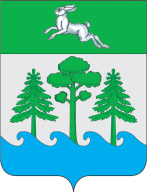 АДМИНИСТРАЦИЯ ГОРОДА КОНАКОВОПОСТАНОВЛЕНИЕ04.12.2018 г.                                                  г. Конаково                                               № 891О внесении изменений в постановление Администрации города Конаково № 512 от 27.10.2014гВ соответствии с Федеральным законом от 06.10.2003г. № 131-ФЗ «Об общих принципах организации местного самоуправления в Российской Федерации», ПОСТАНОВЛЯЮ:Внести в Постановление Администрации города Конаково № 512 от 27.10.2014 года «Об утверждении порядка предоставления грантов социально ориентированным некоммерческим организациям в целях содействия реализации ими целевых социальных программ (социальных проектов)» следующие изменения:Приложение к Постановлению Администрации города Конаково от 27.10.2014г. № 512 изложить в новой редакции согласно приложению.Постановление Администрации города Конаково от 11.11.2014 г. № 559 «О внесении изменений в постановление администрации города Конаково № 512 от 27.10.2014г. » считать утратившим силу.Постановление Администрации города Конаково от 19.11.2015г. № 649 «О внесении изменений и дополнений в постановление администрации города Конаково № 512 от 27.10.2014г.» считать утратившим силу.Контроль за исполнением настоящего Постановления возложить на заместителя Главы администрации города Конаково Владимирову Л.Н.Настоящее постановление вступает в силу со дня его принятия, подлежит официальному опубликованию в общественно-политической газете «Конаковская панорама» и размещению в информационно-телекоммуникационной сети «Интернет» на официальном сайте органов местного самоуправления города Конаково.Временно исполняющий полномочияГлавы города Конаково                                                                                     Ли М.Е.Приложениек Постановлению администрации города Конаковоот 04.12. 2018_ г. № _891_Порядокпредоставления грантов социально ориентированнымнекоммерческим организациям в целях содействия реализацииими целевых социальных программ (социальных проектов)Раздел IОбщие положения1. Настоящий Порядок в соответствии с разделом 6 решения Совета депутатов города Конаково № 108  от 25.09.2014 г. «О поддержки некоммерческих организаций органами местного самоуправления Муниципального образования «Городское поселение город Конаково»  регулирует отношения, связанные с предоставлением грантов социально ориентированным некоммерческим организациям для реализации мероприятий, предусмотренных целевой социальной программой (социальным проектом).2. Гранты социально ориентированным некоммерческим организациям (далее - гранты) предоставляются на конкурсной основе.3. Гранты предоставляются в целях финансовой поддержки на безвозмездной основе, в том числе в целях возмещения затрат социально ориентированных некоммерческих организаций, связанных с реализацией целевых социальных программ (социальных проектов).4. Грантополучателями являются социально ориентированные некоммерческие организации, созданные в предусмотренных Федеральным законом от 12.01.1996 N 7-ФЗ "О некоммерческих организациях" (далее - Федеральный закон) формах (за исключением государственных корпораций, государственных компаний, общественных объединений, являющихся политическими партиями) и осуществляющие на территории Муниципального образования «Городское поселение город Конаково» (Далее – город Конаково) в соответствии со своими учредительными документами деятельность, направленную на решение социальных проблем, развитие гражданского общества, а также виды деятельности, предусмотренные статьей 31.1 Федерального закона и разделом 5решения Совета депутатов города Конаково № 108  от 25.09.2014 г. «О поддержки некоммерческих организаций органами местного самоуправления Муниципального образования «Городское поселение город Конаково» (далее - социально ориентированные некоммерческие организации), победившие в конкурсе по предоставлению грантов.5. Грантодателем является Администрация города Конаково.6. Средства на предоставление грантов предусматриваются в бюджете города Конаково на очередной финансовый год и плановый период в форме субсидий некоммерческим организациям.Раздел IIУсловия участия в конкурсе по предоставлению грантови состав конкурсной документации7. В конкурсе по предоставлению грантов принимают участие социально ориентированные некоммерческие организации, реализующие на территории Муниципального образования «Городское поселение город Конаково» целевую социальную программу (социальный проект) (далее - социальный проект) и отвечающие следующим требованиям:а) социально ориентированная некоммерческая организация зарегистрирована в качестве юридического лица на территории Тверской области в порядке, установленном законодательством Российской Федерации, и осуществляет в соответствии со своими учредительными документами виды деятельности, предусмотренные статьей 31.1Федерального закона и разделом 5решения Совета депутатов города Конаково № 108  от 25.09.2014 г. «О поддержки некоммерческих организаций органами местного самоуправления Муниципального образования «Городское поселение город Конаково»;б) социально ориентированная некоммерческая организация осуществляет свою деятельность на территории города Конаково не менее двух лет до даты объявления конкурса;в) отсутствие в числе учредителей социально ориентированной некоммерческой организации иностранных физических или юридических лиц;г) отсутствие у социально ориентированной некоммерческой организации задолженности по уплате налогов, сборов и иных обязательных платежей в бюджеты всех уровней бюджетной системы Российской Федерации и в бюджеты государственных внебюджетных фондов, а также задолженности по требуемой законодательством Российской Федерации отчетности для некоммерческих организаций на день подачи заявки на участие в конкурсе по предоставлению грантов;д) отсутствие фактов нецелевого использования средств гранта в отношении социально ориентированной некоммерческой организации в муниципальном реестре социально ориентированных некоммерческих организаций в городе Конаково - получателей поддержки в течение последних трех лет. Организации не может быть отказано в допуске к участию в конкурсе, если она обжалует наличие таких фактов в соответствии с законодательством и решение по такой жалобе на день рассмотрения заявки на участие в конкурсе (проверки на соответствие установленным требованиям) не принято;е) наличие материально-технической, кадровой, финансовой базы социально ориентированной некоммерческой организации, обеспечивающей выполнение социального проекта;ж) отсутствие у социально ориентированной некоммерческой организации в текущем году финансирования за счет средств федерального бюджета, областного бюджета Тверской области,  предъявляемых в рамках заявленного социального проекта;з) социально ориентированная некоммерческая организация обеспечивает долевое участие в реализации социального проекта в объеме не менее тридцати процентов от его общей стоимости;и) наличие собственного сайта или страницы в информационно-телекоммуникационной сети Интернет либо информации, размещаемой в информационно-телекоммуникационной сети Интернет на сайтах третьих лиц, и размещенной информации о деятельности социально ориентированной некоммерческой организации (устава, программы (плана) деятельности.к) отсутствие в отношении социально ориентированной некоммерческой организации процедуры реорганизации, ликвидации, банкротства или приостановления деятельности организации;л)соответствие мероприятий, указанных в заявке, учредительным документам и видам деятельности, предусмотренным статьей 31.1Федерального закона и разделом 5решения Совета депутатов города Конаково № 108  от 25.09.2014 г. «О поддержки некоммерческих организаций органами местного самоуправления Муниципального образования «Городское поселение город Конаково»;	м) социально ориентированная некоммерческая организация самостоятельно осуществляет общественно значимую деятельность, которая по своему содержанию и планируемым результатам соответствует приоритетным направлениям предоставления гранта;	н) социально ориентированная некоммерческая организация осуществляет свою деятельность на территорииМуниципального образования «Городское поселение город Конаково».8. К способам исполнения обязательства социально ориентированной некоммерческой организации по обеспечению долевого участия в реализации социального проекта относятся:а) использование на соответствующие цели денежных средств, иного имущества, имущественных прав, принадлежащих социально ориентированной некоммерческой организации;б) безвозмездное получение социально ориентированной некоммерческой организацией работ и услуг.9. Для участия в конкурсе социально ориентированная некоммерческая организация представляет в комиссию при Администрации города Конаково по предоставлению грантов социально ориентированным некоммерческим организациям в целях содействия реализации ими целевых социальных программ (социальных проектов) (далее - Комиссия) заявку на участие в конкурсе по предоставлению грантов социально ориентированным некоммерческим организациям по форме согласно приложению 1 к настоящему Порядку (далее - заявка) с приложением следующих документов:а) паспорт целевой социальной программы (социального проекта) по форме согласно приложению 2 к настоящему Порядку;б) проект бюджета целевой социальной программы (социального проекта) по форме согласно приложению 3 к настоящему Порядку;в) копия устава организации, заверенная руководителем социально ориентированной некоммерческой организации;г) выписка из Единого государственного реестра юридических лиц со сведениями об организации, выданная не ранее чем за три месяца до начала срока приема заявок на участие в конкурсе, или нотариально заверенная копия такой выписки;д) справка об исполнении налогоплательщиком обязанности по уплате налогов, сборов, страховых взносов, пеней и налоговых санкций, полученная не ранее чем за один месяц до начала срока приема заявок на участие в конкурсе или нотариально заверенная копия такой справки;е) копия бухгалтерской (финансовой) отчетности социально ориентированной некоммерческой организации за последний отчетный период, содержащая отметку налогового органа об их принятии (в том числе полученная в электронном виде);ж) копия договора с банком об открытии операционно-кассового обслуживания или справка уполномоченного банка о наличии рублевого счета и о наличии денежных средств на счете;з) опись документов, прилагаемых к заявке на участие в конкурсе по предоставлению грантов социально ориентированным некоммерческим организациям, по форме согласно приложению 4 к настоящему Порядку.9.1. Требования к предоставлению документов, предусмотренных пунктом 9 настоящего раздела, применяются с учетом положений Федерального закона от 27.07.2010 N 210-ФЗ "Об организации предоставления государственных и муниципальных услуг".10. К заявке могут быть приложены иные документы о деятельности социально ориентированной некоммерческой организации.11. Руководитель социально ориентированной некоммерческой организации несет ответственность за достоверность представляемых сведений в соответствии с законодательством Российской Федерации.12. В состав заявки включается только один социальный проект социально ориентированной некоммерческой организации.Одна социально ориентированная некоммерческая организация может подать только одну заявку.13. Заявка представляется на бумажном носителе.14. Заявка должна быть сброшюрована и пронумерована, скреплена печатью и подписана руководителем социально ориентированной некоммерческой организации или лицом, уполномоченным руководителем социально ориентированной некоммерческой организации в установленном порядке. Первой должна быть подшита опись документов, входящих в состав заявки, с указанием количества страниц предоставленных документов.15. Заявка запечатывается в конверт, на котором указываются слова "Заявка на участие в конкурсе по предоставлению гранта социально ориентированным некоммерческим организациям" при направлении заявки посредством почтовой связи.16. Заявка представляется нарочно или посредством почтовой связи.17. Проверка заявок на участие в конкурсе на их соответствие требованиям, установленным настоящим Порядком, подготовка заключений по социальным проектам в соответствии с критериями оценки целевых социальных программ (социальных проектов) социально ориентированных некоммерческих организаций и определение объемов предоставления гранта осуществляются  Комиссией.18. Положение о Комиссии, а также его персональный состав утверждаются Администрацией города Конаково.Раздел IIIПорядок проведения конкурса19. Конкурс по предоставлению гранта социально ориентированным некоммерческим организациям (далее - конкурс) проводится Администрацией города Конаково.20. Администрация города Конаково:а) обеспечивает работу Комиссии;б) организует опубликование объявления о проведении конкурса в средствах массовой информации, а также в информационно-телекоммуникационной сети «Интернет» на официальном сайте органов местного самоуправления города Конаково;в) организует консультирование социально ориентированных некоммерческих организаций по вопросам подготовки заявок;г) размещает решения, принятые  Комиссией, в информационно-телекоммуникационной сети Интернет на официальном сайте органов местного самоуправления города Конаково в течение 5 рабочих дней со дня принятия соответствующего решения;д) обеспечивает заключение с грантополучателями договоров о предоставлении грантов;е) осуществляет контроль за целевым использованием предоставленных грантов;ж) организует оценку результативности и эффективности использования предоставленных грантов;з) выполняет иные функции, определенные настоящим Порядком.21. Объявление о проведении конкурса публикуется в средствах массовой информации,  и в информационно-телекоммуникационной сети Интернет на официальном сайте органов местного самоуправления города Конаково не менее чем за 15 календарных  дней до начала проведения конкурса.22. Объявление о проведении конкурса должно содержать следующие сведения:а) Ф.И.О. лиц, ответственных за прием и регистрацию заявок, а также за проведение консультаций по вопросам составления и оформления документов, время и место приема и регистрации заявок, проведения консультаций, адрес и контактный телефон;б) сведения о приоритетных направлениях предоставления грантов социально ориентированным некоммерческим организациям;в) размер денежных средств, предусмотренный на предоставление грантов;г) срок начала и окончания приема заявок;д) условия реализации социальных проектов.23. Срок приема заявок не может быть менее 15 календарных дней с момента опубликования объявления о проведении конкурса.24. Для участия в конкурсе социально ориентированные некоммерческие организации направляют в  Комиссию заявку, подготовленную в соответствии с требованиями пунктов 9 - 15настоящего Порядка.25. При приеме заявки лицо, ответственное за прием и регистрацию заявок, регистрирует ее в журналерегистрации заявок на участие в конкурсе по предоставлению грантов социально ориентированным некоммерческим организациям по форме согласно приложению 5 к настоящему Порядку и выдает заявителю расписку о получении заявки на участие в конкурсе по предоставлению грантов социально ориентированным некоммерческим организациям по форме согласно приложению 6 к настоящему Порядку.26. При поступлении в  Комиссию заявки, направленной посредством почтовой связи, она регистрируется в журнале регистрации заявок на участие в конкурсе по предоставлению грантов социально ориентированным некоммерческим организациям, а расписка о получении заявки не составляется и не выдается.27. Заявка, поступившая в  Комиссию после окончания срока приема заявок, не регистрируется и к участию в конкурсе не допускается.28. Заявка может быть отозвана до окончания срока приема заявок путем направления в Комиссию соответствующего обращения социально ориентированной некоммерческой организации. Отозванные заявки не учитываются при определении количества заявок, представленных на участие в конкурсе.29. Внесение изменений в заявку допускается только путем предоставления дополнительных документов для включения в ее состав. После окончания срока приема заявок дополнительные документы могут быть представлены к заявке только по запросу Администрации города Конаково или Комиссии.30. Претендент на получение гранта отстраняется от участия в конкурсе на любом его этапе в случае представления недостоверных сведений о социально ориентированной некоммерческой организации.31. В течение 3 рабочих дней после окончания срока приема заявок  Комиссия осуществляет проверку заявок на их соответствие требованиям, установленным настоящим Порядком. По результатам проверки оформляется протокол, в котором указывается список участников конкурса, заявки которых подлежат дальнейшему рассмотрению.32. Не допускаются к участию в конкурсе заявки социально ориентированных некоммерческих организаций в случае, если:а) запрашиваемый размер финансирования социального проекта превышает сумму, указанную в объявлении о проведении конкурса;б) социальный проект предусматривает приобретение объектов недвижимости и осуществление капитального ремонта, оказание гуманитарной и иной прямой материальной помощи, платных услуг населению, а также получение кредитов и займов;в) заявка поступила после установленного срока приема заявок, указанного в объявлении о конкурсе;г) социально ориентированной некоммерческой организацией представлено более одной заявки;д) представленная заявка не соответствует требованиям, установленным настоящим Порядком;е) на момент подачи заявки социально ориентированная некоммерческая организация имеет задолженность по отчетности по ранее полученным грантам, а также не выполнены мероприятия целевой социальной программы (социального проекта) и не осуществлялось расходование финансовых средств согласно заключенному ранее договору о предоставлении гранта;ж) в отношении социально ориентированной некоммерческой организации в  муниципальном реестре социально ориентированных некоммерческих организаций города Конаково - получателей поддержки имеются сведения о нецелевом использовании средств гранта.32.1. Организации не может быть отказано в допуске к участию в конкурсе в следующих случаях:а) если она обжалует наличие задолженности в соответствии с законодательством и решение по жалобе на день рассмотрения заявки на участие в конкурсе (проверки на соответствие установленным требованиям) не принято;б) если общая сумма излишне уплаченных и излишне взысканных с организации налогов, сборов и иных обязательных платежей в бюджетную систему Российской Федерации равна или превышает сумму просроченной задолженности организации по начисленным налогам, сборам и иным обязательным платежам в бюджетную систему Российской Федерации;в) если организация в установленный законодательством о налогах и сборах срок перечислила налог в бюджетную систему Российской Федерации на соответствующий счет Управления Федерального казначейства по Тверской области с ошибкой в оформлении поручения на перечисление налога, вследствие которой соответствующая сумма налога по данным налогового органа числится за организацией как недоимка.33. В ходе проведения оценки представленных заявок, в том числе при принятии решения по вопросам допуска к участию в конкурсе, Комиссией могут быть запрошены необходимые разъяснения и пояснения по представленным документам.34. В случае отсутствия заявок или в случае принятия решения Комиссией о том, что ни одна из поданных заявок не соответствует требованиям, предъявляемым к участникам конкурса, конкурс признается несостоявшимся.35. В случае, если на конкурс представлена одна заявка, отвечающая всем установленным требованиям, Комиссия принимает решение о допуске к участию в конкурсе социально ориентированной некоммерческой организации, подавшей заявку.36. Заявки, допущенные к участию в конкурсе, рассматриваются Комиссией в соответствии с критериями оценки целевых социальных программ (социальных проектов) социально ориентированных некоммерческих организаций, установленными в приложении 7 к настоящему Порядку (далее - критерии) в порядке, установленном в Положении о Комиссии.37. Победителями конкурса признаются социально ориентированные некоммерческие организации, отвечающие критериям.38. На основании протокола Комиссии, определяющего список победителей конкурса и размер предоставляемого гранта на реализацию целевой социальной программы (социального проекта), Администрация города Конаково в течение 3 рабочих дней утверждает итоги конкурса. Итоги конкурса оформляются распоряжением Администрации города Конаково.39. Решение о выделении денежных средств социально ориентированным некоммерческим организациям - победителям конкурса размещается в информационно-телекоммуникационной сети Интернет на официальном сайте органов местного самоуправления города Конаково в течение 5 дней со дня принятия соответствующего решения.40. В случае образования остатков средств, выделенных из бюджета города Конаковона очередной финансовый год и плановый период для предоставления гранта, Администрация города Конаково вправе объявить дополнительный конкурс на оставшиеся средства.Раздел IVПорядок определения объема грантов41. На основании баллов, полученных каждым отобранным социальным проектом, формируется рейтинг социальных проектов, в котором социально ориентированные некоммерческие организации, получившие большее количество баллов, занимают более высокую позицию.42. В случае одинакового количества баллов, более высокую позицию занимает организация, у которой более высокий балл по критерию обоснованности запрашиваемых средств на реализацию социальной программы (социального проекта). В случае одинакового балла по критерию обоснованности запрашиваемых средств на реализацию социальной программы (социального проекта), более высокую позицию занимает организация, подавшая заявку на участие в конкурсе ранее остальных.43. Средства выделяются первой в рейтинге социально ориентированной некоммерческой организации в объеме, необходимом для реализации социального проекта в соответствии с заявкой.44. После определения суммы средств на конкретный социальный проект и при наличии нераспределенного остатка денежных средств, предназначенных на поддержку социальных проектов социально ориентированных некоммерческих организаций, в рейтинге социальных проектов выбирается следующий социальный проект, и определяется размер средств, необходимых для реализации социального проекта.Раздел VПредоставление и использование грантов45. Администрация города Конаково на основании распоряжения Администрации города Конаково об утверждении списка победителей конкурса заключает с победителями конкурса договоры о предоставлении гранта по форме согласно приложению 8 к настоящему Порядку (далее - договор). В договоре о предоставлении гранта, заключенном между уполномоченным органом и Грантополучателем, предусматриваются в том числе следующие условия:а) перечень мероприятий целевой социальной программы (социального проекта), реализуемых Грантополучателем;б) показатели результативности реализации Грантополучателем целевой социальной программы (социального проекта);в) график проведения Грантополучателем мероприятий целевой социальной программы (социального проекта);г) размер гранта;д) порядок и сроки использования Грантополучателем гранта;е) порядок и сроки предоставления отчетности об использовании гранта.46. Если в течение срока, установленного распоряжением Администрации города Конаково об утверждении списка победителей конкурса, договор не заключен по вине победителя конкурса, то он теряет право на получение гранта.47. Условия предоставления гранта:а) включение социально ориентированной некоммерческой организации в список победителей конкурса, утвержденный распоряжением  Администрации города Конаково;б) заключение социально ориентированной некоммерческой организацией договора;в) наличие обязательства социально ориентированной некоммерческой организации по обеспечению долевого участия в реализации социального проекта в объеме не менее тридцати процентов от его общей стоимости.48. При соблюдении условий, предусмотренных пунктом 47 настоящего раздела, грант перечисляется на банковские счета соответствующих социально ориентированных некоммерческих организаций в полном объеме.49. За счет предоставленных грантов социально ориентированным некоммерческим организациям запрещается осуществлять следующие расходы:а) расходы, связанные с осуществлением предпринимательской деятельности и оказанием помощи коммерческим организациям;б) расходы, связанные с осуществлением деятельности, не связанной с реализацией социального проекта;в) расходы на поддержку политических партий и кампаний;г) расходы на проведение митингов, демонстраций, пикетирований;д) расходы на фундаментальные (научные), академические (научные) исследования;е) расходы на приобретение алкогольных напитков и табачной продукции;ж) уплату штрафов, пеней, неустоек;з) приобретение объектов недвижимости, текущий и капитальный ремонт, капитальное строительство;и) оказание гуманитарной и иной прямой материальной помощи, а также платных услуг населению;к) получение кредитов и займов.50. Предоставленные гранты должны быть использованы в сроки, предусмотренные договором.51. Срок использования гранта определяется в договоре с учетом сроков реализации социального проекта в соответствии с планом мероприятий целевой социальной программы (социального проекта) согласно приложению 1 к договору.52. Сроки использования гранта не ограничиваются финансовым годом, в котором предоставлен грант.Раздел VIКонтроль за целевым и эффективным использованием грантаи порядок возврата гранта53. Контроль за целевым и эффективным использованием гранта осуществляет Администрация города Конаково.54. Грантополучатели представляют в Администрацию города Конаково отчет о выполнении мероприятий целевой социальной программы (социального проекта) и об использовании финансовых средств по формам согласно приложениям 3, 4 к договору о предоставлении гранта в сроки, предусмотренные договором.55. В случае использования гранта не по целевому назначению и (или) неиспользования гранта в сроки, определенные договором о предоставлении гранта; 	-нарушения условий договора о предоставлении гранта, в том числе социально ориентированной некоммерческой организацией не достигнуты значения показателей результативности реализации целевой социальной программы (социального проекта), установленные договором, для реализации которых был предоставлен грант; - нарушения сроков предоставления отчетности и (или) предоставления отчетов не в полном объеме, предусмотренных пунктом 54 настоящего раздела, а также материалов к отчетам, подтверждающих целевое использование средств гранта, грант подлежит возврату в доход  бюджета города Конаково в порядке, предусмотренном бюджетным законодательством Российской Федерации.56. Администрация города Конаково в течение 5 рабочих дней с момента установления фактов, указанных в пункте 55 настоящего раздела, направляет социально ориентированной некоммерческой организации письменное уведомление о необходимости возврата предоставленного гранта с указанием банковских реквизитов для перечисления (возврата) денежных средств.57. Денежные средства, предоставленные Администрацией города Конаково на реализацию социального проекта, подлежат возврату социально ориентированной некоммерческой организацией в течение 5 рабочих дней с момента получения уведомления о необходимости возврата предоставленного гранта.58. При невозврате Грантополучателем гранта в срок, установленный пунктом 57настоящего раздела, взыскание гранта осуществляется в судебном порядке.59. За нарушение требований, установленных настоящим Порядком, в том числе за нецелевое использовании средств гранта, грантополучатели несут ответственность в соответствии с законодательством.60. Соблюдение условий, целей и порядка предоставления грантов Грантополучателями подлежит обязательной проверке администрацией города Конаково и отделом финансов администрации города Конаково в порядке, определяемом Администрацией города Конаково.Приложение 1к Порядку предоставлениягрантов социально ориентированнымнекоммерческим организациям в целяхсодействия реализации ими целевыхсоциальных программ (социальныхпроектов)Заявкана участие в конкурсе по предоставлению грантов социальноориентированным некоммерческим организациям____________________________________________________________, подтверждает:(Ф.И.О. руководителя социально ориентированной некоммерческой организации)обеспечение долевого участия в реализации социальной программы в объеме не менее тридцати процентов от ее общей стоимости;в отношении социально ориентированной некоммерческой организации не проводится процедура реорганизации, ликвидации, банкротства или административного приостановления ее деятельности в установленном порядке;отсутствие сведений нецелевого использования организацией ранее предоставленных средств из бюджетов всех уровней и внебюджетных источников, а также отсутствие задолженностей по отчетам перед заказчиками по предыдущим обязательствам;социально ориентированная некоммерческая организация в случае признания ее победителем конкурсного отбора обязуется при проведении мероприятий, в информационных материалах, публикуемых в рамках финансируемого проекта, ссылаться на финансовую поддержку  Совета депутатов города Конаково, Администрации города Конаково.С условиями конкурсного отбора и предоставления гранта из  бюджета города Конаково, а также требованиями, установленными к участникам конкурса, ознакомлен и согласен.Достоверность информации (в том числе документов), представленной в составе заявки, подтверждаю.Вся информация, содержащаяся в представленных документах или их копиях, является подлинной.    Я, ____________________________________________________, действующий на(Ф.И.О. руководителя социально ориентированной                    некоммерческой организации)основании ________________________________________________________________,                      (указывается документ (устав и т.д.))даю   согласие   на  бессрочное  хранение,   обработку   и  распространениевышеуказанных данных о ____________________________________________________(наименование социально ориентированной некоммерческой                                           организации)___________________________________________________________________________                   (наименование уполномоченного органа)в соответствии с законодательством.Руководитель социально ориентированнойнекоммерческой организации              ___________   _____________________                             М.П.         (подпись)         (Ф.И.О.)Приложение 2к Порядку предоставлениягрантов социально ориентированнымнекоммерческим организациямв целях содействия реализацииими целевых социальных программ(социальных проектов)Паспортцелевой социальной программы (социального проекта)1. Актуальность целевой социальной программы (социального проекта) (не более 0,5 страницы).2. Цели и задачи целевой социальной программы (социального проекта):а) цель - описание позитивных изменений в состоянии проблемы в долгосрочной перспективе, которым будет способствовать реализация целевой социальной программы (социального проекта);б) задачи, которые планируется решить в рамках целевой социальной программы (социального проекта), - не более 5.3. Обоснование целесообразности реализации целевой социальной программы (социального проекта). Описание проблемы, ее актуальность:а) анализ состояния вопроса (проблемы) в настоящее время;б) реалистичность предлагаемого решения проблемы;в) целевая аудитория;г) анализ востребованности целевой социальной программы (социального проекта) целевой аудиторией;д) иная дополнительная информация.4. Основные мероприятия в рамках реализации целевой социальной программы (социального проекта):а) перечень и описание мероприятий;б) рабочий план-график реализации выполнения запланированных мероприятий с указанием срока начала и окончания проведения мероприятий (в виде таблицы).5. Ожидаемые результаты. Ожидаемые результаты от реализации мероприятий целевой социальной программы (социального проекта) (с указанием количественных и качественных показателей, позволяющих оценить эффективность отдельных мероприятий и целевой социальной программы (социального проекта) в целом.6. Дальнейшее развитие целевой социальной программы (социального проекта). Развитие деятельности социально ориентированной некоммерческой организации в этом направлении после выполнения целевой социальной программы (социального проекта) и источники финансирования этой деятельности.Приложение 3к Порядку предоставлениягрантов социально ориентированнымнекоммерческим организациямв целях содействия реализацииими целевых социальных программ(социальных проектов)1. Бюджет целевой социальной программы (социального проекта)2. Сведения о бюджете целевой социальной программыс пояснениями и комментариями2.1. Наименование мероприятия ______________________________.--------------------------------<*> В каждом конкретном случае в бюджет целевой социальной программы (социального проекта) включаются те наименования (вид) расходов, которые необходимы для реализации целевой социальной программы (социального проекта).Приложение 4к Порядку предоставлениягрантов социально ориентированнымнекоммерческим организациямв целях содействия реализацииими целевых социальных программ(социальных проектов)Опись документов,прилагаемых к заявке на участие в конкурсе по предоставлениюгрантов социально ориентированным некоммерческиморганизациям___________________________________________________________________________      (наименование приоритетного направления предоставления гранта)___________________________________________________________________________(наименование целевой социальной программы (социального проекта)Настоящим _________________________________________________________________        (наименование социально ориентированной некоммерческой организации)подтверждает,   что  для  участия  в  конкурсе  по  предоставлению  гранта,проводимом _______________________________________________________________,                         (наименование уполномоченного органа)направляются нижеперечисленные документы.    Подпись руководителя социально    ориентированной организации                        (Ф.И.О.)Приложение 5к Порядку предоставлениягрантов социально ориентированнымнекоммерческим организациямв целях содействия реализацииими целевых социальных программ(социальных проектов)Журналрегистрации заявок на участие в конкурсе попредоставлению грантов социально ориентированнымнекоммерческим организациям__________________________________________(наименование уполномоченного органа)Приложение 6к Порядку предоставлениягрантов социально ориентированнымнекоммерческим организациямв целях содействия реализацииими целевых социальных программ(социальных проектов)Распискао получении заявки на участие в конкурсе попредоставлению грантов социально ориентированнымнекоммерческим организациям_________________________________________(наименование заявителя)зарегистрирована  в  журнале  регистрации  заявок  на участие в конкурсе попредоставлению    грантов    социально    ориентированным    некоммерческиморганизациям за регистрационным номером ______, ___________________________(указываются дата и время                                                    поступления заявки)Приложение 7к Порядку предоставлениягрантов социально ориентированнымнекоммерческим организациямв целях содействия реализацииими целевых социальных программ(социальных проектов)Критерии оценки целевых социальных программ(социальных проектов) социально ориентированныхнекоммерческих организацийПриложение 8к Порядку предоставлениягрантов социально ориентированнымнекоммерческим организациямв целях содействия реализацииими целевых социальных программ(социальных проектов)Договоро предоставлении гранта	Администрация города Конаково, именуемаяКомиссией в дальнейшем "Администрация", в лице ____________________,действующего(ей) на основании __________________________, с одной стороны и__________________________________________________________________________,(полное наименование социально ориентированной некоммерческой организации)именуемый в дальнейшем "Грантополучатель", в лице ________________________,действующего(ей) на основании ____________________________________________,с другой  стороны,  совместно  именуемые  "Стороны",  по итогам  проведенияконкурса (протокол заседания  Комиссии от "___" ________ 20__ годаN _____),на основании ______________________________________________________________(наименование, реквизиты правового акта об утверждении                            списка победителей конкурса)заключили  настоящий  договор  о  предоставлении  гранта Муниципального образования «Городское поселение город Конаково»(далее - Договор).                            1. Предмет Договора Администрация  передает   Грантополучателю   денежные  средствадля целевого использования  (далее - грант),  а Грантополучатель  обязуетсявыполнить целевую социальную программу (социальный проект) ____________________________________________ в сроки, которые определены планом мероприятийцелевой   социальной   программы    (социального   проекта),     являющимсянеотъемлемой частью настоящего Договора, согласно приложению 1 к настоящемуДоговору.             2. Размер, порядок и условия использования гранта    2.1. Размер  гранта,   предоставляемый   Грантополучателю,   составляет________________________ (______________________________) рублей.       (цифрами)                   (прописью)2.2. Грантополучатель использует предоставленные средства в соответствии с бюджетом целевой социальной программы (социального проекта), являющимся неотъемлемой частью настоящего Договора, согласно приложению 2 к настоящему Договору.2.3. Денежные средства, перечисленные Грантополучателю по Договору, имеют целевое назначение, связанное с реализацией целевой социальной программы (социального проекта) Грантополучателя.2.4. Грантополучатель не вправе использовать грант либо имущество, приобретенное на средства гранта, для коммерческих целей.2.5. Все имущество, приобретенное или полученное за счет средств гранта, должно быть использовано в соответствии с целями целевой социальной программы (социального проекта) Грантополучателя, а по завершении социальной программы (социального проекта) - на ведение Грантополучателем уставной деятельности и (или) на благотворительные цели.3. Права и обязанности Сторон3.1.  Администрация имеет право:3.1.1. Осуществлять текущий контроль за ходом реализации мероприятий целевой социальной программы (социального проекта).3.1.2. Осуществлять контроль за целевым использованием гранта.3.1.3. Требовать от Грантополучателя предоставления отчета о выполнении мероприятий целевой социальной программы (социального проекта) и отчета об использовании финансовых средств, предусмотренных разделом 4 настоящего Договора.3.1.4. Требовать от Грантополучателя надлежащего исполнения обязательств по Договору и незамедлительного устранения выявленных недостатков.3.1.5. Истребовать у Грантополучателя материалы, подтверждающие исполнение обязательств по Договору.3.2.  Администрация обязуется:3.2.1. Передать грант Грантополучателю в полном объеме путем перечисления всей суммы на счет Грантополучателя, указанный в настоящем Договоре, в течение 10 рабочих дней со дня подписания настоящего Договора.3.2.2. Принять в соответствии с подпунктом 4.1 пункта 4 Договора надлежаще оформленный отчет о выполнении мероприятий целевой социальной программы (социального проекта) и отчет об использовании финансовых средств.3.3. Грантополучатель обязан:3.3.1. Использовать грант в соответствии с предметом и условиями Договора в течение срока действия Договора.3.3.2. Вести раздельный учет расходов, источником финансового обеспечения которых является грант Тверской области.3.3.3. Информировать  Администрацию о смене ответственного лица в день принятия соответствующего решения.3.3.4. Представить отчеты, предусмотренные разделом 4 настоящего Договора.3.3.5. Своевременно и надлежащим образом проводить мероприятия целевой социальной программы (социального проекта).3.3.6. Уведомлять  Администрацию о мероприятиях, связанных с проведением целевой социальной программы (социального проекта), за 5 рабочих дней до их проведения, а также направлять в уполномоченный орган копии всех публикаций, фото-, видео-, аудио- и других материалов, касающихся исполнения Договора, в течение 5 рабочих дней с момента проведения мероприятий.3.3.7. По требованию  Администрации в течение 3 календарных дней с момента получения устного и (или) письменного требования Грантодателя представить документы, подтверждающие исполнение обязательств по Договору.3.3.8. Обеспечить беспрепятственный доступ  Администрации к документам, связанным с исполнением Договора.3.3.9. Использовать грант исключительно по целевому назначению.3.3.10. Обеспечить использование средств гранта на цели, предусмотренные целевой социальной программой (социальным проектом); выполнение условий их использования, определенных в договоре о предоставлении гранта; достижение результатов целевой социальной программы (социального проекта); возможность установления целевого использования средств гранта по реализуемым целевым социальным программам (социальным проектам); своевременное представление в полном объеме отчета о выполнении мероприятий целевой социальной программы (социального проекта) и отчета об использовании финансовых средств, подтверждающих материалов.3.3.11. По окончании срока действия Договора возвратить  Администрации неиспользованную часть средств гранта.3.3.12. Грантополучатель гарантирует отсутствие задолженности по платежам в бюджеты всех уровней в течение срока действия Договора.3.3.13. Грантополучатель дает согласие на осуществление  Администрацией и  отделом финансов администрации города Конаково проверок соблюдения им условий, целей и порядка предоставления гранта.3.4. Грантополучатель имеет право:3.4.1. Требовать от  Администрации надлежащего исполнения обязательств по Договору.3.4.2. Требовать своевременного перечисления гранта на расчетный счет.3.4.3. В случае возникновения необходимости в перераспределении расходов между мероприятиями целевой социальной программы (социального проекта) и статьями расходов целевой социальной программы (социального проекта), не связанном с изменениями общего размера бюджета целевой социальной программы (социального проекта), перераспределить расходы между мероприятиями целевой социальной программы (социального проекта) и статьями расходов целевой социальной программы (социального проекта), если сумма перераспределения не превышает 15% средств предоставленного размера гранта.3.4.4. Привлекать третьих лиц к подготовке и (или) проведению мероприятий целевой социальной программы (социального проекта).3.5. Ответственность за ненадлежащую подготовку и (или) ненадлежащее проведение мероприятий целевой социальной программы (социального проекта) третьими лицами несет Грантополучатель.4. Отчетность4.1.  Администрация осуществляет контроль за целевым использованием гранта в следующих формах:4.1.1. Получение отчета о выполнении мероприятий целевой социальной программы (социального проекта) и отчета об использовании финансовых средств по формам согласно приложениям 3 и 4 к настоящему Договору.4.1.2. Получение копий первичных учетных документов, составленных в установленных законодательством формах и заверенных подписью руководителя и печатью Грантополучателя.4.1.3. Проведение проверок  Администрацией города Конаково и/или отделом финансов администрации города Конаково.4.2. Грантополучатель обязан предоставить в  Администрацию отчет о выполнении мероприятий целевой социальной программы (социального проекта) и отчет об использовании финансовых средств, предусмотренных пунктом 4.1 настоящего Договора, в течение 20 календарных дней после предельного срока выполнения мероприятий целевой социальной программы, определенного планом мероприятий целевой социальной программы.4.3. Отчет о выполнении мероприятий целевой социальной программы (социального проекта) и отчет об использовании финансовых средств должны быть прошиты, пронумерованы, подписаны руководителем и бухгалтером (при наличии) Грантополучателя, заверены его печатью.4.4. Отчеты о выполнении мероприятий целевой социальной программы (социального проекта) и об использовании финансовых средств должны содержать информацию о мероприятиях целевой социальной программы (социального проекта), результатах и расходах с приложением копий отчетных документов, заверенных подписью руководителя и печатью Грантополучателя, копий печатных материалов.4.5. Отчетные документы, прилагаемые к письменному отчету, служащие документальным подтверждением своевременного и надлежащего проведения мероприятия целевой социальной программы (социального проекта), целевого использования средств гранта, должны в полной мере отражать содержание каждой хозяйственной операции, быть надлежаще оформленными (то есть иметь необходимые реквизиты, сведения и надлежащую форму). Отчетными документами являются оправдательные документы, признанные таковыми в соответствии с законодательством Российской Федерации, документы, являющиеся основанием по отношению к оправдательным документам, и документы, являющиеся приложением к оправдательным документам.5. Ответственность Сторон5.1. За неисполнение либо ненадлежащее исполнение обязательств по Договору Стороны несут ответственность в соответствии с законодательством Российской Федерации, если не докажут, что надлежащее исполнение обязательств по настоящему Договору оказалось невозможным вследствие обстоятельств непреодолимой силы (форс-мажорных обстоятельств). Форс-мажорные обстоятельства должны быть документально подтверждены.5.2. Сторона, которая не исполняет своего обязательства вследствие непреодолимой силы, должна незамедлительно известить другую Сторону о препятствии и его влиянии на исполнение обязательств по Договору.5.3. В случаях ненадлежащего исполнения Грантополучателем обязательств по Договору, иного нарушения условий Договора, при непредставлении, несвоевременном представлении, представлении не в полном объеме и (или) представлении неправильно оформленных письменного отчета о выполнении мероприятий целевой социальной программы (социального проекта) и отчета об использовании финансовых средств, отчетных документов, прилагаемых к письменному отчету, материалов, подтверждающих исполнение обязательств по Договору, отказа либо уклонения от незамедлительного устранения выявленных недостатков исполнения гранта или представления  Администрации ложных сведений, Администрация с учетом рекомендаций комисии вправе в одностороннем порядке расторгнуть Договор и потребовать возврата средств в порядке, предусмотренном законодательством.5.4. Договор считается расторгнутым со дня принятия данного решения  Администрацией с обязательным уведомлением Грантополучателя в течение 5 рабочих дней.5.5. Расторжение настоящего Договора  Администрацией в одностороннем порядке влечет возврат средств гранта в доход бюджета  города Конаково не позднее чем через 10 дней после получения указанного уведомления.6. Срок действия Договора6.1. Договор вступает в силу со дня его подписания Сторонами и действует до полного исполнения Грантополучателем своих обязательств по выполнению целевой социальной программы (социального проекта) в соответствии с планом мероприятий целевой социальной программы (социального проекта).7. Порядок разрешения споров7.1. Все споры и разногласия, которые могут возникнуть в результате исполнения обязательств по Договору между Сторонами, будут разрешаться путем переговоров.7.2. В случае недостижения согласия путем переговоров спор между Сторонами подлежит разрешению в Арбитражном суде Тверской области.8. Прочие условия Договора8.1. Изменения к настоящему Договору вступают в силу после подписания их обеими Сторонами.8.2. Любые изменения и дополнения к Договору оформляются в письменном виде в форме дополнительного соглашения и подписываются уполномоченными лицами Сторон.8.3. Договор подлежит досрочному расторжению в случае невыполнения Грантополучателем требований, предусмотренных пунктами 3.3.1 - 3.3.10 пункта 3.3 Договора.8.4. Грантополучатель обязуется уведомить  Администрацию об изменении своих реквизитов в течение двух рабочих дней с момента такого изменения.8.5. Настоящий Договор составлен в двух экземплярах, имеющих равную юридическую силу, по одному для каждой из Сторон.9. Реквизиты и подписи СторонПриложение 1к договору о предоставлении грантаN ____ от ___ ____________ 20__ г.План мероприятийцелевой социальной программы (социального проекта)__________________________________________(наименование целевой социальной программы(социального проекта)Направление предоставления гранта: ___________________________________.Объем финансирования: _______________ (_______________________) рублей.Руководитель социально ориентированнойнекоммерческой организации       ___________  _____________________________                           М.П.    (подпись)     (фамилия, имя, отчество)Приложение 2к договору о предоставлении грантаN ____ от ___ ____________ 20__ г.Бюджетцелевой социальной программы (социального проекта)__________________________________________________(наименование целевой социальной программы(социального проекта)Руководитель социально ориентированнойнекоммерческой организации       ___________  _____________________________                       М.П.        (подпись)     (фамилия, имя, отчество)Главный бухгалтер социальноориентированной некоммерческойорганизации (при наличии)        ___________  _____________________________                       М.П.        (подпись)     (фамилия, имя, отчество)Приложение 3к договору о предоставлении грантаN ____ от ___ ____________ 20__ г.Отчет о выполнении мероприятийцелевой социальной программы (социального проекта)_______________________________________________(наименование целевой социальной программы(социального проекта)--------------------------------<1> Если грант предоставлен в отчетном году, ставится прочерк.<2> Один или несколько видов деятельности из предусмотренных статьей 31.1 Федерального закона от 12.01.1996 N 7-ФЗ "О некоммерческих организациях" и статьей 5 Закона Тверской области от 12.03.2007 N 16-ЗО "О поддержке некоммерческих организаций органами государственной власти Тверской области".Аналитическая запискак отчету о выполнении мероприятий целевой социальнойпрограммы (социального проекта)_________________________________________________(наименование целевой социальной программы(социального проекта)Аналитическая записка должна содержать следующие основные характеристики и материалы:1. Перечень проведенных мероприятий с указанием срока, места и участников их проведения.2. Описание и результаты выполненных мероприятий, описывающие изменение ситуации по отношению к началу реализации мероприятий и в целом целевой социальной программы (социального проекта). В результатах указывается количество новых или сохраняемых в случае реализации целевой социальной программы (социального проекта) рабочих мест, количество добровольцев, привлеченных к реализации целевой социальной программы (социального проекта), оценочное описание произведенных работ (в случае их невыполнения необходимо указать причины). Исполнитель и дата проведения работ. При наличии законченных мероприятий, работ в виде исследований, подготовленных документов, опубликованных, иллюстрированных, видео-, аудио- и других материалов приложить их копии к отчету. В случае опубликования указанных работ необходимо указать печатное издание.3. Значимость полученных результатов выполненных мероприятий и потенциальные сферы их применения.4. Наличие и характер незапланированных результатов.5. Недостатки, выявленные в ходе реализации целевой социальной программы (социального проекта).6. Заключение о необходимости продолжения работ, предложения по их оптимизации.7. Прочая информация._______________________________   _____________  __________________________(наименование должности              (подпись)    (фамилия, имя, отчество)руководителя социальноориентированной некоммерческойорганизации)Главный бухгалтерсоциально ориентированнойнекоммерческой организации        ___________  ____________________________(при наличии соответствующей        (подпись)    (фамилия, имя, отчество)должности)М.П."___" ____________ 20__ г.Приложение 4к договору о предоставлении грантаN ____ от ___ ____________ 20__ г.Отчет об использовании финансовых средствцелевой социальной программы (социального проекта)--------------------------------<3> Номера операций по расходованию денежных средств в порядке их проведения, при этом расходы группируются по мероприятиям и видам расходов, предусмотренных бюджетом целевой социальной программы (социальным проектом).<4> Наименование и реквизиты документов, подтверждающие расходы, источником финансового обеспечения которых является грант.Достоверность  представленных сведений  и  целевое   использование   грантав сумме ___________ ___________________________ руб. ____ коп.подтверждаю.         (цифрами)          (прописью)_______________________________   _____________  __________________________(наименование должности              (подпись)    (фамилия, имя, отчество)руководителя социальноориентированной некоммерческойорганизации)Главный бухгалтерсоциально ориентированнойнекоммерческой организации        _____________  __________________________(при наличии соответствующей         (подпись)    (фамилия, имя, отчество)должности)М.П."___" ____________ 20__ г.Отметка о целевом использовании гранта:__________________________________________________________________________________________________           ___________  ____________________________(Глава администрации (подпись)     (фамилия, имя, отчество)города Конаково)Согласовано:   _____________________                      _________    _________________________________(Заведующий отделом финансов          (подпись)     (фамилия, имя, отчество)Администрации города Конаково)Ознакомлен(а) <5>:_______________________________   ___________  ____________________________(наименование должности            (подпись)     (фамилия, имя, отчество)руководителя социальноориентированной некоммерческойорганизации)<5> Настоящее приложение подписывается руководителем и бухгалтером только при сдаче отчетности, для заключения Договора необходимо поставить подпись в пункте "Ознакомлен(а)".1. Наименование целевой социальной программы (социального проекта)1. Наименование целевой социальной программы (социального проекта)1. Наименование целевой социальной программы (социального проекта)2. Приоритетное направление, в рамках которого подается заявка2. Приоритетное направление, в рамках которого подается заявка2. Приоритетное направление, в рамках которого подается заявка3. Полное наименование социально ориентированной некоммерческой организации3. Полное наименование социально ориентированной некоммерческой организации3. Полное наименование социально ориентированной некоммерческой организации4. Юридический адрес (с почтовым индексом) организации4. Юридический адрес (с почтовым индексом) организации4. Юридический адрес (с почтовым индексом) организации5. Фактический адрес (с почтовым индексом) организации5. Фактический адрес (с почтовым индексом) организации5. Фактический адрес (с почтовым индексом) организации6. Почтовый адрес (с почтовым индексом) организации6. Почтовый адрес (с почтовым индексом) организации6. Почтовый адрес (с почтовым индексом) организации7. Адрес сайта организации в информационно-телекоммуникационной сети Интернет или страницы в информационно-телекоммуникационной сети Интернет7. Адрес сайта организации в информационно-телекоммуникационной сети Интернет или страницы в информационно-телекоммуникационной сети Интернет7. Адрес сайта организации в информационно-телекоммуникационной сети Интернет или страницы в информационно-телекоммуникационной сети Интернет8. Основной государственный регистрационный номер (ОГРН)8. Основной государственный регистрационный номер (ОГРН)8. Основной государственный регистрационный номер (ОГРН)9. Реквизиты свидетельства о внесении записи в Единый государственный реестр юридических лиц (серия, номер, дата выдачи, кем выдано)9. Реквизиты свидетельства о внесении записи в Единый государственный реестр юридических лиц (серия, номер, дата выдачи, кем выдано)9. Реквизиты свидетельства о внесении записи в Единый государственный реестр юридических лиц (серия, номер, дата выдачи, кем выдано)10. Идентификационный номер налогоплательщика (ИНН)10. Идентификационный номер налогоплательщика (ИНН)10. Идентификационный номер налогоплательщика (ИНН)11. Основные виды деятельности в соответствии с учредительными документами11. Основные виды деятельности в соответствии с учредительными документами11. Основные виды деятельности в соответствии с учредительными документами12. Руководитель социально ориентированной некоммерческой организации (Ф.И.О., адрес, телефон, e-mail)12. Руководитель социально ориентированной некоммерческой организации (Ф.И.О., адрес, телефон, e-mail)12. Руководитель социально ориентированной некоммерческой организации (Ф.И.О., адрес, телефон, e-mail)13. Руководитель целевой социальной программы (социального проекта) (Ф.И.О., адрес, телефон, e-mail)13. Руководитель целевой социальной программы (социального проекта) (Ф.И.О., адрес, телефон, e-mail)13. Руководитель целевой социальной программы (социального проекта) (Ф.И.О., адрес, телефон, e-mail)14. Бухгалтер (Ф.И.О., адрес, телефон) (при наличии должности)14. Бухгалтер (Ф.И.О., адрес, телефон) (при наличии должности)14. Бухгалтер (Ф.И.О., адрес, телефон) (при наличии должности)15. Численность членов социально ориентированной некоммерческой организации, основанной на членстве15. Численность членов социально ориентированной некоммерческой организации, основанной на членстве15. Численность членов социально ориентированной некоммерческой организации, основанной на членстве16. Численность работников социально ориентированной некоммерческой организации без учета внешних совместителей с указанием опыта и квалификации, необходимых для выполнения мероприятий проекта16. Численность работников социально ориентированной некоммерческой организации без учета внешних совместителей с указанием опыта и квалификации, необходимых для выполнения мероприятий проекта16. Численность работников социально ориентированной некоммерческой организации без учета внешних совместителей с указанием опыта и квалификации, необходимых для выполнения мероприятий проекта17. Наличие собственного и (или) арендованного помещения (адрес, объем занимаемой площади, срок аренды (при наличии)17. Наличие собственного и (или) арендованного помещения (адрес, объем занимаемой площади, срок аренды (при наличии)17. Наличие собственного и (или) арендованного помещения (адрес, объем занимаемой площади, срок аренды (при наличии)18. Срок реализации целевой социальной программы (социального проекта) с "____" ____________ 20__ года по "____" ____________ 20__ года18. Срок реализации целевой социальной программы (социального проекта) с "____" ____________ 20__ года по "____" ____________ 20__ года18. Срок реализации целевой социальной программы (социального проекта) с "____" ____________ 20__ года по "____" ____________ 20__ годаЗапрашиваемая сумма, рублейОбеспечение долевого участия в реализации целевой социальной программы (социального проекта), рублейПолная стоимость целевой социальной программы (социального проекта), рублейНаименование (вид) расходов в разрезе перечня мероприятий целевой социальной программы (социального проекта)Запрашиваемая сумма (в рублях)Обеспечение долевого участия в реализации целевой социальной программы (социального проекта) (в рублях)Всего (в рублях)1. Наименование мероприятия1.1. Наименование (вид) расходов: <*>1.1.2.1.1.3.Итого:Наименование (вид) расходов <*>Запрашиваемая сумма (в рублях)Обеспечение долевого участия в реализации целевой социальной программы (социального проекта) (в рублях)Всего (в рублях)Обоснование необходимости расходовИтого:Nп/пНаименованиеКол-во страниц1.n...Регистрационный номер заявкиДата поступления заявкиВремя поступления заявкиНаименование социально ориентированной некоммерческой организацииN п/пКритерийКоэффициент значимостиОценка1.Соответствие целей и задач целевой социальной программы (социального проекта) уставным целям социально ориентированной некоммерческой организации, видам деятельности, указанным в разделе 5решения Совета депутатов города Конаково № 108  от 25.09.2014 г. «О поддержки некоммерческих организаций органами местного самоуправления Муниципального образования «Городское поселение город Конаково», и приоритетным направлениям конкурса0,1Оценивается соответствие целей и задач мероприятий целевой социальной программы (социального проекта) приоритетным направлениям поддержки, уставным целям и видам деятельности социально ориентированной некоммерческой организации.Число баллов определяется  Комиссией по результатам оценки целевой социальной программы (социального проекта) от 0 до 62.Значимость целевых социальных программ (социальных проектов) социально ориентированных некоммерческих организаций для социального развития  города Конаково0,1Оценивается актуальность целевой социальной программы (социального проекта), вероятность и скорость наступления отрицательных последствий в случае отказа от реализации мероприятий целевой социальной программы (социального проекта), масштабность негативных последствий, а также наличие или отсутствие государственных (муниципальных) мер для решения таких же или аналогичных проблем.Число баллов определяется  Комиссией по результатам оценки целевой социальной программы (социального проекта) от 0 до 63.Наличие материально-технической, кадровой, финансовой базы некоммерческой организации, обеспечивающей выполнение целевой социальной программы (социального проекта)0,1Оценивается наличие собственных квалифицированных кадров, способность привлечь в необходимом объеме специалистов и добровольцев для реализации мероприятий целевой социальной программы (социального проекта), наличие необходимых материально-технических ресурсов, достаточность финансовых средств для реализации мероприятий и достижения целей целевой социальной программы (социального проекта), а также наличие опыта выполнения в прошлом мероприятий, аналогичных по содержанию и объему, заявленным в целевой социальной программе (социального проекта).Число баллов определяется  Комиссией по результатам оценки целевой социальной программы (социального проекта) от 0 до 64.Доступность и открытость информации об уставе и деятельности социально ориентированной некоммерческой организации0,1Оценивается наличие собственного сайта или страницы в сети Интернет и наличие информации, размещаемой в сети Интернет на сайтах третьих лиц, и размещенная информация о деятельности социально ориентированной некоммерческой организации.Число баллов определяется  Комиссией по результатам оценки целевой социальной программы (социального проекта) от 0 до 65.Социальная эффективность целевой социальной программы (социального проекта) социально ориентированной некоммерческой организации0,1Оценивается социальная эффективность (улучшение состояния целевой группы, воздействие на другие социально значимые проблемы, наличие новых подходов и методов в решении заявленных проблем.Число баллов определяется  Комиссией по результатам оценки целевой социальной программы (социального проекта) от 0 до 66.Обоснованность запрашиваемых средств на реализацию целевой социальной программы (социального проекта)0,3Оценивается соответствие запрашиваемых средств на реализацию мероприятий проекта, экономичность предложенных затрат (отсутствие излишних затрат и завышенных расходов), наличие и достаточность обоснований, расчетов, а также системность и логическая последовательность заявленных мероприятий; подготовленность организации для реализации проекта (опыт организации в управлении проектами, свидетельствующий о способностях выполнить заявленные мероприятия в запланированном масштабе с запланированным бюджетом); кадровый потенциал организации, необходимый для выполнения мероприятий проекта, в том числе:- наличие у организации собственных сотрудников, имеющих опыт и квалификацию, необходимые для выполнения мероприятий проекта;Число баллов определяется  Комиссией по результатам оценки целевой социальной программы (социального проекта) от 0 до 67.Обеспечение долевого участия в реализации целевой социальной программы (социального проекта)0,2Свыше 50% планируемых расходов на реализацию целевой социальной программы (социального проекта) - 6 баллов.От 41 до 50% - 5 баллов.От 31 до 40% - 4 балла.30% - 3 балла.Менее 30% - 0 балловАдминистрация города КонаковоГрантополучательЮридический адрес Юридический адрес Почтовый адресПочтовый адресИННИННКППКППОГРН/ОКПООГРНк/счетк/счетр/счет Наименование банкар/счет   Наименование банкаБИКБИКРуководитель____________ Ф.И.О.Руководитель_______________Ф.И.О.                             (подпись)                          (подпись)М.П.М.П.N п/пМероприятиеПредельный срок выполнения мероприятия (дата)Результаты целевой социальной программы (социального проекта), в том числе показатели результативности реализации целевой социальной программы (социального проекта)N п/пНаименование (вид) расходов в разрезе перечня мероприятий целевой социальной программы (социального проекта)Сумма (в рублях)Финансирование (в рублях)Финансирование (в рублях)Обоснование необходимости расходовN п/пНаименование (вид) расходов в разрезе перечня мероприятий целевой социальной программы (социального проекта)Сумма (в рублях)за счет грантаобеспечение долевого участия в реализации целевой социальной программы (социального проекта)ИтогоИтогоДата заключения договораНомер договораИнформация о социально ориентированной некоммерческой организации - получателе грантаИнформация о социально ориентированной некоммерческой организации - получателе грантаИнформация о социально ориентированной некоммерческой организации - получателе грантаИнформация о социально ориентированной некоммерческой организации - получателе грантаПолное наименованиеСокращенное наименованиеОГРНИННМесто нахожденияПочтовый адресАдрес в информационно-телекоммуникационной сети Интернет (в случае, если имеется)Контактный телефон, факс (с кодом города)Адрес электронной почтыРежим налогообложенияРазмер предоставленного гранта (в рублях)Остаток гранта на 1 января года, следующего за отчетным (в рублях) <1>Виды деятельности, предусмотренные учредительным документом, в том числе приоритетные направления, для осуществления мероприятий, по которым использовался грант <2>Виды деятельности, предусмотренные учредительным документом, в том числе приоритетные направления, для осуществления мероприятий, по которым использовался грант <2>Виды деятельности, предусмотренные учредительным документом, в том числе приоритетные направления, для осуществления мероприятий, по которым использовался грант <2>Виды деятельности, предусмотренные учредительным документом, в том числе приоритетные направления, для осуществления мероприятий, по которым использовался грант <2>Сведения по обеспечению долевого участия в реализации целевой социальной программы (социального проекта) социально ориентированной некоммерческой организации - получателя грантаСведения по обеспечению долевого участия в реализации целевой социальной программы (социального проекта) социально ориентированной некоммерческой организации - получателя грантаСведения по обеспечению долевого участия в реализации целевой социальной программы (социального проекта) социально ориентированной некоммерческой организации - получателя грантаСведения по обеспечению долевого участия в реализации целевой социальной программы (социального проекта) социально ориентированной некоммерческой организации - получателя грантаN п/пИсточники обеспечения долевого участия в реализации целевой социальной программы (социального проекта)Источники обеспечения долевого участия в реализации целевой социальной программы (социального проекта)Обеспечение обязательства на реализацию целевой социальной программы (социального проекта) (в рублях)1Гранты от некоммерческих неправительственных организаций, участвующих в развитии институтов гражданского общества, за счет субсидий из федерального бюджетаГранты от некоммерческих неправительственных организаций, участвующих в развитии институтов гражданского общества, за счет субсидий из федерального бюджета2Гранты из регионального и местных бюджетовГранты из регионального и местных бюджетов3Целевые поступления (пожертвования и иные) от российских некоммерческих организацийЦелевые поступления (пожертвования и иные) от российских некоммерческих организаций4Целевые поступления (пожертвования и иные) от российских коммерческих организацийЦелевые поступления (пожертвования и иные) от российских коммерческих организаций5Целевые поступления (пожертвования и иные) от российских гражданЦелевые поступления (пожертвования и иные) от российских граждан6Целевые поступления от иностранных и международных организацийЦелевые поступления от иностранных и международных организаций7Целевые поступления от иностранных граждан и лиц без гражданстваЦелевые поступления от иностранных граждан и лиц без гражданства8Доходы от оказания услуг для государственных и муниципальных нуждДоходы от оказания услуг для государственных и муниципальных нужд9Доходы от оказания услуг юридическим и физическим лицам (за исключением расходов, указанных в пункте 8 настоящего отчета)Доходы от оказания услуг юридическим и физическим лицам (за исключением расходов, указанных в пункте 8 настоящего отчета)10Безвозмездно полученные работы, услуги российских некоммерческих организацийБезвозмездно полученные работы, услуги российских некоммерческих организаций11Безвозмездно полученные работы, услуги российских коммерческих организаций, индивидуальных предпринимателейБезвозмездно полученные работы, услуги российских коммерческих организаций, индивидуальных предпринимателей12Иные:1)2)3)Реестр расходов, источником финансового обеспечения которых является грант, за отчетный годN <3>Наименование (вид) расходов в разрезе перечня мероприятий целевой социальной программы (социального проекта)Сумма средств на реализацию целевой социальной программы (социального проекта) (в рублях)Сумма средств на реализацию целевой социальной программы (социального проекта) (в рублях)Сумма средств на реализацию целевой социальной программы (социального проекта) (в рублях)ИзрасходованоИзрасходованоИзрасходованоИзрасходованоОстаток гранта на отчетную дату (в рублях) (гр. 4 - гр. 8)Причина образования остаткаN <3>Наименование (вид) расходов в разрезе перечня мероприятий целевой социальной программы (социального проекта)всего (гр. 4 + гр. 5)в том числе:в том числе:документ, подтверждающий расходы <4>сумма (в рублях)сумма (в рублях)сумма (в рублях)Остаток гранта на отчетную дату (в рублях) (гр. 4 - гр. 8)Причина образования остаткаN <3>Наименование (вид) расходов в разрезе перечня мероприятий целевой социальной программы (социального проекта)всего (гр. 4 + гр. 5)средства грантаобеспечение долевого участия в реализации целевой социальной программы (социального проекта)документ, подтверждающий расходы <4>сумма (в рублях)сумма (в рублях)сумма (в рублях)Остаток гранта на отчетную дату (в рублях) (гр. 4 - гр. 8)Причина образования остаткаN <3>Наименование (вид) расходов в разрезе перечня мероприятий целевой социальной программы (социального проекта)всего (гр. 4 + гр. 5)средства грантаобеспечение долевого участия в реализации целевой социальной программы (социального проекта)документ, подтверждающий расходы <4>всего (гр. 8 + гр. 9)в том числе:в том числе:Остаток гранта на отчетную дату (в рублях) (гр. 4 - гр. 8)Причина образования остаткаN <3>Наименование (вид) расходов в разрезе перечня мероприятий целевой социальной программы (социального проекта)всего (гр. 4 + гр. 5)средства грантаобеспечение долевого участия в реализации целевой социальной программы (социального проекта)документ, подтверждающий расходы <4>всего (гр. 8 + гр. 9)средства грантаобеспечение долевого участия в реализации целевой социальной программы (социального проекта)Остаток гранта на отчетную дату (в рублях) (гр. 4 - гр. 8)Причина образования остатка1234567891011ИтогоИтогоДоля средств из внебюджетных источниковДоля средств из внебюджетных источниковxxxxxxx